THE MINISTRY OF EDUCATION AND SCIENCEOF THE REPUBLIC OF KAZAKHSTANAL-FARABI KAZAKH NATIONAL UNIVERSITYPROGRAMVI INTERNATIONAL FARABI READINGS2-12 April 2019 INTERNATIONAL FARABI FORUM“AL-FARABI AND MODERNITY”Almaty, Kazakhstan, 2-3 April, 2019OUR MAIN PARTNER: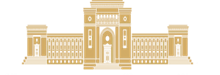 Almaty, 2019THEORGANISING COMMITTEE OFVI INTERNATIONAL FARABI READINGSChairman:Mutanov G.M. – Rector of the Al-Farabi Kazakh National UniversityCo-Chairman:Zhurinov M.Zh. – President of the National Academy of Sciences of the Republic of KazakhstanVice-Chairmen:Burkitbayev M.M. – First Vice-RectorRamazanov T.S. – Vice-Rector for Research and InnovationsMembers of the Organizing Committee:Khikmetov A.K. – Vice-Rector for Academic AffairsDzhamanbalayeva Sh.E. – Vice-Rector for Social DevelopmentMalaev K.A. – Vice-Rector on Economic and Production AffairsMuhambetzhanov S.K. – Director of the Department of Science and InnovationsZholdibekova B.E. – Director of the International Cooperation DepartmentAubakirov A.A. – Director of the Administrative DepartmentEsimova Zh.D. – Director of the Department of Social WorkKistaubaev E.B. – Director of the Institute of information technology and innovation developmentMassalimova A.R. – Dean of the Faculty of Philosophy and Political SciencePaltore Y. – Dean of the Faculty of Oriental studiesNogaybayeva M.S. – Dean of the Faculty of History, Archaeology and EthnologySalnikov V.G. – Dean of the Faculty of Geography and Management of Natural ResourcesZayadаn B.K. – Dean of the Faculty of Biology and BiotechnologyMedeubek S.M. – Dean of the Faculty of JournalismAbdimanuly O. – Dean of the Faculty of Philology and World LanguagesTassibekov Kh. – Dean of the Faculty of Chemistry and Chemical TechnologyDavletov A.E. – Dean of the Faculty of Physics and TechnologyBaideldinov D.L. – Dean of the Faculty of lawAidarbaev S.Zh. – Dean of the Faculty of International RelationsSagieva R.K. – Dean of the Graduate School of Economics and BusinessZhakebaev D.B. – Dean of the Faculty of Mechanics and MathematicsTukeev U.A. – Dean of the Faculty of Information TechnologyZhappasov Zh. – Dean of the Faculty of Pre-university EducationKalmataeva Zh.A. – Dean of the Faculty of Medicine and Health care Altaev Zh.A. – Director of the Al-Farabi CentreMeirbaev B.B. – Deputy Dean for Scientific-research Activities and International Relations of the Faculty of Philosophy and Political ScienceSmagulov K.E. – Head of the Division of Science and Publication activityAkhmetova A.B. – Head of the Division for Innovations and Intellectual PropertyKudaibergenova R.E. – Head of the Division of training and certification of research personnelAliyev Sh. Sh. –  Ph.D, Senior lecturer of Al-Farabi Kazakh National UniversitySlyamova.E. – Senior specialist of the Division of Science and Publication activityUzakbay S. – Senior specialist of the Division of Science and Publication activityVI INTERNATIONAL FARABI READINGS2-12 April 2019Speaking time for Plenary reports 10 min., sectional - 5-7 minutes.Working languages: Kazakh, Russian and English.VI INTERNATIONAL FARABI FORUM April 2-3, 2019April 2, 2019, 10.00-16.30Al-Farabi Scientific Library SECTIONAL SESSIONS2 April, 2019, 14.30-16.30SECTION 1. GREAT THINKERS OF THE GREAT STEPPE  	Conference-hall 3 (416), 4th floorModerators: Professor Gulzhikhan Nurysheva; Professor Peeter MuurseppAli Rafet Ozkan, PhD, Professor, Vice-Rector, Kastamonu University, (Turkey)Islamophobia in the West todayNuryzheva G.Zh. Doctor of Philosophical Sciences, Professor, Head of the Department of Philosophy of Al-Farabi Kazakh National UniversityO.A. Segizbaev - as an explorer of the heritage of the Great SteppeAltayev Zh.A. Doctor of Philosophical Sciences, Professor of Al-Farabi Kazakh National University, Director of the Al-Farabi CentrePhilosophical and aesthetic views of al-Farabi on musical artShahin Filiz, PhD, Professor University of Akdeniz, (Turkey)The Pioneer of Turkish Renaissance in the 10th Century: FarabiPeeter Müürsepp, Ph.D., Professor, Tallinn University of TechnologyThe Role of Metaphysics in SciencePascal Taranto, Ph.D, Director of the Centre Gilles Gaston Granger, Aix-Marseille University From the transmission of knowledge to the digital transition: the great challenge of universitiesKarabayeva A.G. Doctor of Philosophical Sciences, Professor of Al-Farabi Kazakh National University Professor B.G. Nurzhanov – the Philosopher of the CultureTashimova F. S., Doctor of Psychological Sciences, Professor of Al-Farabi Kazakh National University Semantic analysis of the inner world of man based on the teachings of al-Farabi about the subject as a microcosmAkhtayeva N. S., Doctor of Psychological Sciences, Professor of Al-Farabi Kazakh National University; Sadykova N.M., Candidate of Psychological Sciences, Associate Professor of Al-Farabi Kazakh National UniversitySpiritual companent of in the activity of a university teacherYedilbayeva S.Zh., Doctor of Philosophical Sciences, Associate Professor of Al-Farabi Kazakh National University; Amirkulova Zh.A., Candidate of Philosophical Sciences, Associate professor of Al-Farabi Kazakh National University Al-Farabi’s Education PhilosophyYedilbayeva S.Zh., Doctor of Philosophical Sciences, Professor of Al-Farabi Kazakh National UniversityK.Kh. Rakhmatullin’s contribution to the Philosophy of ScienceBoretsky O.M., Candidate of Philosophical Sciences, Associate professor of Al-Farabi Kazakh National University Star Age of Kazakhstan philosophyDzhaambayeva B.A., Candidate of Philosophical Sciences, Associate professor of Al-Farabi Kazakh National University O.A. Segizbayev on the historical background and patterns of the Kazakh EnlightenmentBukhayev A.N. Candidate of Philosophical Sciences, Associate Рrofessor of Аl-Farabi KazNU The idea of improvement in the philosophy of al-FarabiAmrebayeva Zh.T., Candidate of Philosophical Sciences, Associate Рofessor of Al-Farabi Kazakh National UniversityBalasaguni as the founder of managerial knowledge in the Turkic traditionLifanova T.Yu., Candidate of Philosophical Sciences, Associate Рofessor of Al-Farabi Kazakh National University Turkic and Kazakh philosophy in the educational space: traditions and modernityAbdrassilova G.Z., Candidate of Philosophical Sciences, Associate Рofessor of Al-Farabi Kazakh National University Great Names of the Great SteppeTurarbekova L.V. Candidate of Philosophical Sciences, Associate professor of Al-Farabi Kazakh National UniversityNomadology, nomadologies: the idea on nomadic civilization of Nurbulat Massanov in relation with deleuzianismAskar L.A., Candidate of Philosophical Sciences, Senior Lecture of Al-Farabi Kazakh National University The logic of the Kazakh biysUsenov G.A. Candidate of Philosophical Sciences, Associate Professor of Al-Farabi Kazakh National University Social aspects of Al-Farabi’s philosophySuleimenov P.M. Candidate of Political Sciences, Senior Lecturer of Al-Farabi Kazakh National University А.H. Kasymzhanov – Farabian scientist Karabaeva K.A., Candidate of Philolgical Science, Associate Professor of Al-Farabi Kazakh National UniversityGreat thinkers of the great steppe: Babur's scientific and cultural heritageBoltayeva A.M., Candidate of Psychological Sciences, Associate Professor of Al-Farabi Kazakh National UniversityFactors affecting the social adaptation of 1st year students of higher educational institutionsSeitnur Zh.S., Candidate of Psychological Sciences, Associate Professor of Al-Farabi Kazakh National UniversityQuestions of political wisdom in the legacy of Al-FarabiNigmetova A.T., Candidate of Philosophical Sciences, Senior lecturer of Al-Farabi Kazakh National University; Kusherbayeva A.B.,  Assistant professor of KazGASA Yunus Emre - a great poet, thinker, sufiNurgaliyev K. T., Candidate of Philosophical Sciences, Senior lecturer of Al-Farabi Kazakh National University Human problems in the philosophy of Abai
Aliyev Sh.Sh., PhD, Senior lecturer of Al-Farabi Kazakh National University The problem of personality in the informational societyYerzhanova A.Zh., Lecturer of Al-Farabi Kazakh National University Ancient Greek concept beginning knowledge in Al-Farabi philosophyBekenova Zh.N., Lecturer of Al-Farabi Kazakh National University The concept of "Smart city" in the virtuous philosophy of Al-FarabiAbdikhaparova G.A. Lecturer of Al-Farabi Kazakh National UniversityAristotle and Al-Farabi: the ethical continuity in philosophy.Raissov K.D., PhD student of Al-Farabi Kazakh National UniversitySpiritual values in the worldview of AbaiDyusipova A.S. PhD student of Al-Farabi Kazakh National University; Ramazanova A.H., Candidate of Philosophical Sciences, Associate Professor of Al-Farabi Kazakh National University Classical and modern theoretical concepts of spiritual and moral values of youthBalabekuly D., PhD student of Al-Farabi Kazakh National UniversityThe concept of information space in philosophyКаldayeva B.S., PhD student of Al-Farabi Kazakh National UniversityThe image of a woman in the religious beliefs of the ancient Turks"Rushanova N.В., PhD student of Al-Farabi Kazakh National UniversityThe problem of happiness in the writings of al-FarabiMyrzabekova Zh. PhD student of Al-Farabi Kazakh National UniversityConceptual foundations and prerequisites for the study of the philosophy of national historyPernekulova M.М., PhD student of Al-Farabi Kazakh National University Opportunities and prospects for the creative development of personality in the space of virtual reality (Kazakhstan context)SECTION 2. YOUTH AND SCIENCE OF THE XXI CENTURY: REALITY AND FUTUREconference hall 2 (408), 4th floorModerators: Professor Galiya Kurmangaliyeva;Professor Ibrahim TaufikNysanbayev A.N., academician, Institute of Philosophy, Political Science and Religious Studies, SC MES RK; Gabitov T., Doctor of Philosophical Sciences, Professor of Al-Farabi Kazakh National University State program "Madeni Mura" and philosophical heritageGabitov T.,  Doctor of Philosophical Sciences, Professor of Al-Farabi Kazakh National University Cultural heritage of Kazakhstan in the context of globalizationPuzikov M.F., Doctor of historical sciences, Professor of Al-Farabi Kazakh National UniversityProblems of accessibility of higher education for modern youthZhangozha R.N. Doctor of Philosophical Sciences, ProfessorTransformation of traditional values in the conditions of postmodern and initial phase of postmodern in social practiceSolovieva G.G, Doctor of Philosophical Sciences, senior research fellow of the Institute of Philosophy, Political Science and Religious Studies of the SC MES RK The doctrine of the mind of al-FarabiMynbayeva А.К., Doctor of Pedagogical Sciences, professor of Al-Farabi Kazakh National UniversityThe Development of Educational Science: Digital FuturePuzikova S.M., Doctor of Pedagogical Sciences, acting professor of Al-Farabi Kazakh National UniversityThe use of sociological methods in the diagnostic work of a social pedagogueAmitov S.A., candidate of sociological sciences, associate professor of Al-Farabi Kazakh National UniversityThe role and place of public funds in support of talented youth (on the example of the Fund of the First President of the Republic of Kazakhstan – Elbasy)Avsydykova K.A., candidate of sociological sciences, associate professor of Al-Farabi Kazakh National UniversitySynergy of eternal and market values and ideals of the younger generationMamytkanov D.K., candidate of sociological sciences, associate professor of Al-Farabi Kazakh National UniversityThe values of the new generation in the program «Looking to the future. Modernization of public consciousness»Ismukhanova G.G., candidate of sociological sciences, associate professor of Al-Farabi Kazakh National UniversityLearning with Coaching and MentoringKasen G. A., Candidate of pedagogic sciences, acting Professor of the Al-Farabi Kazakh National University The potential of student scientific organizations in the formation of the research type of thinking of traineesSeiitnur Zh., Ph.D, Associate Professor of Al-Farabi Kazakh National University Questions of political wisdom in the legacy of Al-FarabiSmirnov S. V., associate Professor, Kazan (Volga region) Federal University; Kurmanalieva A. D., Doctor of Philosophical Sciences, Professor, Head of Religious and Cultural studies Department, Al-Farabi Kazakh National UniversityThe role of information technologies in the formation of planetary ecological consciousnessIlyin A. G., associate Professor, Kazan (Volga region) Federal University;«Eurasian philosophy» Wislawa Zorin and noospheric consciousnessTuleubekov A.S., Associate professor of IITUNatural philosophy of al-Farabi and its connection with contemporary scienceDoskozhanov A.B., PhD, Senior lecturer of IITUTypology of human activity in the light of philosophy of al-FarabiKhibina N.N., senior lecturer of Al-Farabi Kazakh National UniversityBiographical approach in the sociology of artAbdieva G.I., senior lecturer of Al-Farabi Kazakh National UniversitySome issues of professional socialization in adolescenceShashaeva G.K., senior lecturer of Al-Farabi Kazakh National UniversityCurrent competative youth is the pledge for the futureKilyvayeva Sh.Y., PhD, Senior lecturer of Al-Farabi Kazakh National UniversityInvolvement of Kazakhstani youth in politicsShabden M., PhD Student of Al-Farabi Kazakh National UniversityValue orientations of student youth (by the example of the KazNU аl-Farabi)Mukhatayeva G., PhD student Al-Farabi Kazakh National UniversityMethods of combating religious radicalism among young peopleZhampetova A.O., PhD student Al-Farabi Kazakh National UniversityPolitical values of modern Kazakhstan youthSECTION 3. CLASSIFICATION OF SCIENCES BY AL-FARABI AND ACTUAL PROBLEMS OF MODERN SCIENCEConference-hall 1, 4th floorModerators: Professor Ualsher Tukeev; Аssociate Professor Rashid NadirovTukeev U.А., Professor, Dean of faculty of "Information technologies"Problems of understanding of natural languagesSagieva R.К., doctor of economics, Dean of the Higher school of Economics and business of Аl-Farabi Kazakh National University; Zhuparova А.S., PhD, Associate Professor of Al-Farabi Kazakh National UniversityQualitative and quantitative parameters of the intellectual support of a knowledge-based economyTulegenova M., doctor of economics, Professor of Al-Farabi Kazakh National UniversityIntellectual capital as a competitive advantage of a knowledge-based economyUrakaev F. H., Professor, Institute of Geology and Mineralogy SB RAS (Novosibirsk)Synthesis, properties and application of silver halide nanoparticles, sulfur and nanocomposites based on themEsengalieva Zh.S. Problems and perspectives of development and implementation of Information SystemsUrmashov B.A.,Problems and perspectives of computer science and computer engineeringKumalakov B.A.,Classification of the problems of Artificial Intelligence and Big DataKubaev K. E., Professor of Al-Farabi Kazakh National University, Director of innovation CenterModeling of sustainability of innovative economics and economical growthMusatayev S.Sh., Doctor of Political Sciences, Associate Professor of Al-Farabi Kazakh National UniversityMigration of education in Kazakh-Chinese relations: features and problemsZhansugurova Zh.A., Candidate of Political Sciences, Associate Professor of Al-Farabi Kazakh National UniversityInstitute of parliamentarism in Kazakhstan at the present stageKim L.M., Candidate of Political Sciences, Associate Professor of Al-Farabi Kazakh National UniversityEvolution of forms of sociabilityRakhimbekova B.K., Candidate of Historical Sciences, Associate Professor of Al-Farabi Kazakh National UniversityEducational migration as a manifestation of soft power in the context of globalizationSikhimbayeva D.A., Ph.D, Associate Professor of Al-Farabi Kazakh National UniversityCorrelation of national and religious identityKaryukin B., PhD student of Al-Farabi Kazakh National University Analysis of user perception of political contentZhanguzhekova A., PhD student of Al-Farabi Kazakh National UniversityBasic approaches to understanding secularism: an optimal model for KazakhstanShyngysbayev L., PhD student of Al-Farabi Kazakh National UniversityBasic approaches to understanding secularism: an optimal model for KazakhstanAhmaganbetov R.M., Master, Al-Farabi Kazakh National UniversityAl-Farabi's political ethical viewsAsylbekova E.A., PhD student Al-Farabi Kazakh National UniversityThe development of a culture of information security of the Republic of KazakhstanKazakov V., PhD student of Al-Farabi Kazakh National UniversityMethodological problems of researches of educational migrationApril 3, 2019, 10.00-12.30SECTION 4. INNOVATION POTENTIAL OF THE 21ST CENTURY AND SUSTAINABLE DEVELOPMENTConference-hall 3 (416), 4th floorModerators: Professor Vitaly SalnikovProfessor Rafis AbazovMutanov G.M., Salnikov V.G., Bazarbaeva T.A. (KazNU)Model Development Plan for Universities: The Experience of Campus Al-Farabi Kazakh National University (concept) Alinov M .Sh., Salnikov V.G. (KazNU)Urbanization and Sustainable Development Goals: Global TrendsStanislav E. Shmelev , Irina A. Shmeleva (Oxford) Comprehensive sustainability analysis of global citiesNadyrov Sh. ( KazNU )Spatial organization of the territory in the context of the Smart Cities developmentAsoke Mukherji (Amb. UN)Overview of Sustainable Development Goals and the United Nations' Agenda 2030Christine Gastinel (France)Cultural meaning of "smart city" in the world: the Case of Lyon, France Oksana Karuna (KazNU)Saratov and smart city Florinda Martins, Angelo Martins, and José Carlos (Porto Polytechnic)Smart cities: the case of PortugalVladimir Davidovich Experience of post-industrial transformation of modern cities: Development of an innovation cluster in BelarusAlinov M.Sh. (KazNU)Formation of the Kazakhstani model of “Smart City” for sustainable urban developmentBazarbaeva T.A., Alinov M.Sh. (KazNU)Kazakhstan's realities of urbanization in the context of global trendsAlinov M.Sh. (KazNU)Russia-Kazakhstan: «Smart City" cooperation for cross-border cooperationNizamiev A.G., Saypidinov I.M. (Kyrgyz Republic)Forming a «green» economy and introducing the concepts of smart cities are the basis for sustainable developmentDzhanaleeva G.M. (ENU), Bazarbayeva T.A., Temirbayeva K.T. (KazNU)Analysis of the development of Astana as a smart city Oksana Karuna (KazNU)Forming a “smart city”: Assessing training needs for smart cities using the example of the ERASMUS project experienceTaubaeva Sh.T., Doctor of Pedagogical Sciences, professor of Al-Farabi Kazakh National UniversityInnovative culture of a higher school teacher: strategies, paradigms, competencesShedenova N.U., Doctor of sociological sciences, Professor of Al-Farabi Kazakh National UniversityIntroduction of a research-oriented approach to learningKenzhakimova G.A., candidate of sociological sciences, associate professor of Al-Farabi Kazakh National UniversityThe use of dual education in improving the quality of educationMorozova T.A., candidate of sociological sciences, associate professor of Al-Farabi Kazakh National UniversityApplication of case, project trainingToleshova U. B., Candidate of pedagogic sciences, acting associate Professor of the Al-Farabi Kazakh National University Formation of pedagogical reflection in students on the study of interactive technologiesSembayeva A.M., Candidate of pedagogic sciences, associate Professor of the Al-Farabi Kazakh National University Innovative strategy of higher educational institutions under transformation conditionsZhumabekova K.B., senior lecturer of Al-Farabi Kazakh National UniversityFormation of readiness of education managers to innovative activityUspanova D., PhD Student of Al-Farabi Kazakh National UniversityProblems of formation the modern youth  human valuesSECTION 5. SCIENTOMETRICS AND MANAGEMENT OF SCIENTIFIC AND TECHNOLOGICAL DEVELOPMENTConference-hall 2, 4th floorModerators: Professor Bulat Kenesov;Professor Amangeldy BisenbaevKenesov B. N., Director of the Center of physical and chemical methods of research and analysisProblems and prospects of development of the Kazakhstan science by results of scientometric researchesNadirov R.К., Head of the Department of General and inorganic chemistry, Al-Farabi Kazakh National UniversityAbout scientometric indicators of domestic journals in the Scopus databaseBigaliev A.B., Professor of the Al-Farabi Kazakh National UniversityThe way of the explorer – the path to cogniti.on of objective truth. Еcological genetics – science of the futureDarmenov O.K., Doctor of medical sciences, professor of Al-Farabi Kazakh National UniversityActual issues of modern biomedicineKustubaeva A. M., Candidate of Biological Sciences, acting professor of the Al-Farabi Kazakh National University EEG markers of cognitive functions in depressionMinazheva G.S., Director of the Center for strategic development, Al-Farabi Kazakh National University. Analysis of the performance of indicative indicators and ways to improve themZholdasova M. K., Ph.D, Associate Professor of Al-Farabi Kazakh National University Exercise control in depressive statesKamzanova A. T., PhD, Associate professor of Al-Farabi Kazakh National University Decision making and evoked brain potentialsMun M. V., Ph.D, Associate Professor of Al-Farabi Kazakh National University Aspects of human capital based on a review of modern English-language literature on HRKudaibergenova S.K., Ph.D, Associate Professor of Al-Farabi Kazakh National University Prospects for the development of clinical psychology in KazakhstanMeldebekova A.A., senior lecturer of Al-Farabi Kazakh National UniversityTypology of camel milk in different regions of KazakhstanBorbasova G.N., Associate Professor of Al-Farabi Kazakh National UniversityIndividual features in the executive control and EEG indicatorsMukataeva D. I., PhD,  Senior lecturer of Al-Farabi Kazakh National University Methodological approaches to the study of the problem of socio-pedagogical support of the formation of project competence of studentsKohkimbaev K.S., senior lecturer of Al-Farabi Kazakh National UniversityOn the problem of training specialist entomologists in KazakhstanRamadinkyzy К., Leading specialist of the Department of science and publication activity, Al-Farabi Kazakh National UniversityComparison of analytical tools InCites (Clarivate Analytics) and SciVal (Elsevier)Mamirova A.A., PhD Student of Al-Farabi Kazakh National UniversityIdentification and assessment of unutilized and prohibited to use pesticides in animal and plant originated foodHuma Balouch, PhD Student of Al-Farabi Kazakh National UniversityA Next-generation Approach for Assessment of Ecological State of Aquatic Systems based on MicroalgaeMurzagulova M.D., master, Al-Farabi Kazakh National UniversityUsing interactive methods in seminarsOrazov A.Е., PhD Student of Al-Farabi Kazakh National UniversityDistribution and characterization of cenopopulation of Amygdalus ledebouriana Schlecht. on the territory of the Narym RangeAlybaev S.D., PhD Student of Al-Farabi Kazakh National UniversityParticipation of signal target protein rapamycin (TOR) in the regulation of α-amylase expression in isolated wheat germTastambek K.T., PhD Student of Al-Farabi Kazakh National UniversityDevelopment of effective briquetting technology of Kazakhstan brown coals on the basis of bio-binding substances of microbial originErdenova M., PhD Student of Al-Farabi Kazakh National UniversityPsychophysiological and psychogenetic studies of cognitive abilitiesSECTION 6. HUMAN CAPITAL AS THE BASIS OF INTELLECTUAL POTENTIAL OF THE NATIONconference hall 1, 4th floorModerators: Professor Zhakypbek Altayev;Professor Yasar AydinliBaytenova N.Zh., Doctor of Philosophical Sciences, Professor of Al-Farabi Kazakh National UniversityThe problem of philosophy and religion in the works of al-FarabiRysbekova Sh.S., Doctor of Philosophical Sciences, Professor of Al-Farabi Kazakh National University Kazakh traditions and religionsBegalinova K.K., Doctor of Philosophy, Professor of Al-Farabi Kazakh National University; Ashilova M.S., Ph.D., lecturer of Kazakh University of International Relations and World Languages named after Abylai Khan; Begalinov A.S, lecturer of the IITUReligion in the context of modern digital societyBegalinova K.K., Doctor of Philosophy, Professor of Al-Farabi Kazakh National University; Ilyin A. G., candidate of philosophical Sciences, associate Professor, Elabuga Institute of Kazan (Volga region) Federal UniversityPhilosophical and medical aspects of life and death, euthanasia and suicideAbdigaliyeva G.K., Doctor of Philosophical Sciences, Professor of Al-Farabi Kazakh National UniversityThe impact of political globalization on modern cultureKokumbayeva B. D., Doctor of Philosophical Sciences, Professor of Pavlodar state pedagogical UniversitySpecifics of Cultural Studies as scienceBorbasova K.M., Doctor of Philosophical Sciences, Professor of Al-Farabi Kazakh National University Role of religion in spiritual revivalZhanazarova Z.Zh., Doctor of sociological sciences, Professor of Al-Farabi Kazakh National UniversityThe search for new ways and possibilities of the forms of interaction between social systems included in the work of family and children in the conditions of the modern worldSadyrova M.S., Doctor of sociological sciences, Professor of Al-Farabi Kazakh National UniversitySix universal keys of spiritual modernizationKylyshbaeva B.N., Doctor of sociological sciences, Professor of Al-Farabi Kazakh National UniversityNew horizons for the organization of the educational process in the program article N.A. NazarbayevAymaganbetova A.Kh., Doctor of Psychological Sciences, Professor of Al-Farabi Kazakh National UniversityAn experimental study of the ethnic identity of Koreans (kore-saram)Ergasheva Yu., Doctor of Philosophical Sciences, Professor of Karshi engineering and economic Institute, UzbekistanBiography of Imam al-BukhariKudashov V. I., Doctor of Philosophical Sciences, Professor of Siberian Federal University, RussiaMissionary activity of non-religious movementsLukpanov A.I., Candidate of Philosophical Sciences, Associate professor of Al-Farabi Kazakh National University Yusuf Balasagun's spiritual heritage in the context of political science modernizationLukpanov A.I., Candidate of Philosophical Sciences, Associate professor of Al-Farabi Kazakh National University The conceptual significance of the socio-ethical works of Abu Nasr al-Farabi: "Treatise on the views of the residents of the virtuous city" and othersBoltayeva A.M., Ph.D, Associate Professor of Al-Farabi Kazakh National University The influence of the university teacher on the spiritual development of studentsKabakova M.P., Ph.D, Associate Professor of Al-Farabi Kazakh National University Human capital as a basis for the development of societyOspanova Sh.T., Ph.D, Associate Professor of Al-Farabi Kazakh National University Value orientations of personalityKasymova R.S, Candidate of pedagogic sciences, Associate professor of Al-Farabi Kazakh National University Spiritual renewal – confidence in the futureMoldasan K. Sh., Candidate of pedagogic sciences, Associate professor of Al-Farabi Kazakh National University Humanism in educationAleynikov M. V., PhD, associate Professor, Biysk medical College, RussiaThe problem of man and humanism in the philosophy of F. M. Dostoevsky and Abay KunanbayevBozarov F. G., PhD, senior lecturer of the National University of Uzbekistan. M. UlugbekAnthropomorphism is the specificity of Immanuel Kant's religious conceptAbzhapparova A. A., PhD, Senior lecturer of Al-Farabi Kazakh National University The problem of student migration in the Republic of KazakhstanSailinova K. K., senior lecturer of Al-Farabi Kazakh National UniversityPeculiarities of personality psychology in the works of al-FarabiUmirzakova G.K., lecturer of Al-Farabi Kazakh National University Quality of  training education managersKarabutova A.A., PhD Student of Al-Farabi Kazakh National UniversityThe problem of spiritual development and personality education in pedagogical researchesKadenov E.T., PhD Student of Al-Farabi Kazakh National UniversityVision (condition) of working with children-victims of domestic violence in Kazakhstan and in the worldKozhabergenova G., PhD Student of Al-Farabi Kazakh National UniversityMethodological approaches to a research of a problem of educational and methodical ensuring quality of training of future social teachersEsenova K.A., PhD Student of Al-Farabi Kazakh National UniversityManagement ideas in educational managementTabashov G., PhD student Al-Farabi Kazakh National University, Begalinova K.K., Doctor of Philosophy, Professor of Al-Farabi Kazakh National UniversitySpecific and features of Kazakhstani islamKaribekov R., master student of al-Farabi KazNU; Begalinova K.K., Doctor of Philosophy, Professor of Al-Farabi Kazakh National University On the contribution of al-Kari al-Harari al-Makki to the development of the Hanafi madhhabAgibaev A., master student of al-Farabi KazNU, Begalinova K.K., Doctor of Philosophy, Professor of Al-Farabi Kazakh National University Teachings of Ali Ibn Muhammad al-Durayhim: essence and specificityCONFERENCES HELD BY THE FACULTIES IN THE FRAMEWORK OF VI INTERNATIONAL FARABI READINGS3 April, 2019«The spiritual heritage of al-Farabi and the Modern East»International scientific and practical conferenceVenue: Faculty of Oriental StudiesSections:Scientific and intellectual discourse in the Eastern countries Traditional and modern culture of the EastCreative heritage of al-Farabi and the program “Ruhani zhangyru”Farabian Studies in Egypt, Turkey and IranAl-Farabi Centers in Egypt  and Turkey.4-6 April 2019«Botai culture and other neolithic  monuments  of Central Asia»  International scientific and practical conferenceVenue: Al-Farabi LibrarySections:Outcomes and prospects of the studies of the Botai settlement and other objects of the Botai culture by the international multidisciplinary expedition. Problems of periodisation, chronology and transformation of the Central Asian Aeneolith.The Botai culture as a matrix of the steppe civilization and its historical significance for humanity.5-6 April 2019«International Conference on Multilingual Education and Innovative Approaches in Language Policy» International scientific and practical conferenceVenue: Al-Farabi Kazakh National University in AlmatySections:Foreign language teaching methodologyMultilingual education language policyTranslation Science  and Intercultural communicationDiplomatic Translation and International relationsInteraction of translators and interpreters with and through new technology Intercultural relations and their political impact5-8 April 20191st International Congress on laboratory medicine: “Laboratory diagnosis in clinical medicine: traditions and innovations” Venue: Al-Farabi LibrarySections:The role of laboratory diagnosis in clinical medicine;Laboratory medicine. Modern challenges;Laboratory medicine in reproductive health care;Laboratory medicine in pediatrics, immunology and allergology;Discussion on diagnosis of virtual hepatitis in Kazakhstan.9-10 April 2019 «Kazakhstan in the multipolar world: economic scenarios» International scientific and practical conferenceVenue: Al-Farabi LibrarySections:XXI century: prospects of development of national economies in the worldManagement in a multipolar world: trends and prospectsAccounting and audit in the conditions of formation of multipolar world The market of new financial technologies: challenges and solutions10 April 2019"Topical issues of development of Kazakhstan Geology and Mineralogy" dedicated to the 120th anniversary of academician K. I. SatpayevVenue: Faculty of Geography and Environmental Sciences10 April 2019«Symbols, artifacts, monuments of culture of the Great Steppe» International scientific and practical conferenceVenue: Faculty of Philosophy and Political Science, auditorium 123.Sections:Symbolic phenomena in the process of modernization of public consciousness. The role and place of cultural monuments in the modernization of Kazakhstan in the context of Strategy 2050. Modern theories of globalization and their influence on ethnic and national cultures. The concept of the steppe and the city in the Kazakhstani cultural studies. The concept of civilization processes of the Great Steppe.Cultural tourism in Kazakhstan. The dialogue of cultures, the national code and values of the Great Steppe.8-10 April, 2019International Scientific Conference of students and young scientists «Farabi Alemi»11 April, 2019Competition for the innovare projects of the Student  Business IncubatorsVenue: Lobby of the Al-Farabi Kazakh National University Palace of Students named after U.Dzholdasbekov12 April, 2019Closing of the VI International Farabi ReadingsVenue: Conference Room of the Al-Farabi Kazakh National University administration, 15th floorApril 2-3Opening ceremony of the VI International Farabi ReadingsInternational Farabi Forum “Al-Farabi and Modernity”April 3«The spiritual heritage of al-Farabi and the Modern East» International scientific and practical conferenceApril 4-6«Botai culture and other neolithic  monuments  of Central Asia»  International scientific and practical conferenceApril 5-6«International Conference on Multilingual Education and Innovative Approaches in Language Policy»  April 5-61st International Congress on laboratory medicine: “Laboratory diagnosis in clinical medicine: traditions and innovations”April 9-10«Kazakhstan in the multipolar world: economic scenarios» International scientific and practical conferenceApril 10"Topical issues of development of Kazakhstan Geology and Mineralogy" dedicated to the 120th anniversary of academician K. I. SatpayevApril 10 “Symbols, artifacts, monuments of culture of the Great Steppe” International scientific and practical conferenceApril 8-10International Scientific Conference of students and young scientists “Farabi Alemi”April 11Competition of innovative projects of student business incubatorsApril 11Closing ceremony of the International Scientific Conference of students and young scientists “Farabi Alemi”April 12Closing  ceremony of the VI International Farabi ReadingsResults of the competition “The best young scientist of al-Farabi Kazakh National University”10.00-11.00Registration of participants, visiting the 
Al-Farabi Museum, book fairLibrary foyer, hall 4th floor10.30-10.45Meeting guests. Floral tribute at the monument 
of Al-Farabi. Square in front of the Rectorateplenary sessionsConference-hall 3 (416), 4th floor11.00-11.10Opening speech of the Rector of Al-Farabi Kazakh National University, academician Galym Mutanovcomplimentary speechof guests11.10-11.15Murat  Zhurinov,  President of the National Academy of Sciences of the Republic of Kazakhstan,  academician11.15-11.20Selim Hazbievich,Extraordinary and Plenipotentiary Ambassador of the Republic of Poland in Kazakhstan11.20-11.2511.25-11.3011.30-11.3511.35-11.40Nazir Bahodur, Consul  General of the Republic of Tajikistan in the Republic of KazakhstanAlimzhan Kurtayev,Member of the Senate of the Parliament of the Republic of KazakhstanMuhammad Iqbal Chaudhary, Director of the International Center for Chemical and Biological Sciences of the University of Karachi (Pakistan)Pascal Taranto,PhD, director of the Center Gilles Gaston Granger, Professir of Aix-Marseille University (France)PRESENTATIONS:11.40-11.55Yasar Aydinli, PhD, Professor of the Faculty of Theology of Uludag University (Turkey) Al-Farabi and our worldview system11.55-12.1012.10-12.25Kurmangaliyeva Galiya Kurmangalievna,  Doctor of Philosophical Sciences, Professor, Head of the Department of Farabian Studies, Chief Researcher of the Institute of Philosophy, Political Science and Religious Studies, SC MES RK (Kazakhstan)The legacy of al-Farabi in the context of the historical memory and cultural code of the nationIbrahim Taufik, Doctor of Philosophical Sciences, Professor, Chief Researcher of the  Arab and Islamic Studies Center of the Institute of Oriental Studies, RAS (Russia)Modernization potential of the Farabian heritage12.25-12.40Tashimova Fatima, Doctor of Psychological Sciences, Professor of Al-Farabi Kazakh National University, Director of the center “Psychological technologies and innovations»Abu Nasr al-Farabi and problems of modern psychology of the subject12.40-12.5012.50-12.55Awarding of the «Big Gold Medal of Al-Farabi»Conferring the title of Honorary doctor of  Al-Farabi Kazakh National University 12.55-13.00Group photo13.00-14.00Lunch14.30-16.30Sectional sessionsSECTIONAL SESSIONS 14.30-16.30WORKSHOP 1. Great thinkers of the great steppe. Moderators: Professor  Gulzhikhan Nurysheva;  Professor  Peeter MuurseppConference-hall 3 (416), 4th floor14.30-16.30WORKSHOP 2.  Youth and science of the XXI century: reality and future.   Moderators: Professor Galiya Kurmangaliyeva; Professor  Ibrahim TaufikConference-hall 2 (408), 4th floor14.30-16.30WORKSHOP 3. Classification of Al-Farabi’s Sciences and the Actual Problems of Modern Natural Sciences. Moderators: Professor Ualsher Tukeev;    Аssociate Professor Rashid NadirovConference-hall 1, 4th floor14.30-16.30I Discussion platform«Religious Studies in Kazakhstan: integration of science and education». Moderators: Professor Ainur Kurmanaliyeva; Professor Nagima Baitenova  The Club of Scientists, 201, library14.30-16.30II  work shop«Center for Cognitive Neuroscience: Modern Technologies in Human Brain and Cognition research»  Moderators: Director of the «CogNeuro» Centre Almira Kustubaeva;  postdoc Altyngul Kamzanova314, library14.30-16.30III Discussion platform  «Modern trends and challenges of education and upbringing: problems and solutions»Moderators: Professor Anar Mukasheva;  Associate Professor  Zhanat Baktybayev310, libraryApril 3, 2019Al-Farabi Scientific Library SECTIONAL SESSIONS 10.00-12.30WORKSHOP 4. Innovative Potential of the 21st Century and Sustainable Development. Moderators: Professor Vitaly Salnikov; Professor  Rafis AbazovConference-hall 3 (416), 4d floor10.00-12.30WORKSHOP 5. Scientometrics and Management of Scientific and Technological Development of Society. Moderators: Professor Bulat Kenesov; Professor Amangeldy BisenbayevConference-hall 2, 4th floor10.00-12.30WORKSHOP 6. Human Capital as the Basis of Intellectual Potential of the Nation. Moderators: Professor Zhakypbek Altayev;  Professor  Yasar Aydinliconference-hall 1, 4d floor10.00-12.30IV Discussion platform «Parties and party systems: the experience of post-Soviet states»Moderators: Professor Liliya Zainiyeva;  Professor  Nikolay Borisov314, library10.00-12.30V Discussion platform«Scientific club of young philosophers “IDEA”: Seven Facets of the Great Steppe: Philosophical analysis»Moderators: Professor  Gulzhikhan Nurysheva;  Yernat Myrza, student of the 2d course of «Philosophy»310, library10.00-12.30VI Discussion platform «Values and ideals of the new generation»Moderators: Professor Kenes Biekenov;   Gulzhan Alimbekova, Director of Almaty Public Opinion Research Center  313, Library 12.30-14.00Lunch 14.00-16.00Closing of the Farabi Forum. Adoption of a resolution. conference-hall 2 (408), 4d floorApril 8April 1115.00-16.0016.00-17.00Opening Ceremony at the faculties The closing ceremony of the “Farabi Alemi” conference. Palace of Students named after U.DzholdasbekovActs lecture by the PhD, General Director of  Cluster engineering and science-intensive technologies A. Temirbaev: «Innovative projects of the University by youth hands»Awarding of winners of sections of the “Farabi Alemi” conference11.00-13.0013.00-14.0015.00-16.0016.00-17.00Exhibition of Innovative Projects of the Student Business IncubatorsThe meeting of the contest committeeVisit the  exhibition of innovative projects by the rector of the University G.Mutanov with invited guestsAwarding of winners for the best innovative projects15.00-15.3015.30-16.00Summaries of the activities carried out in the framework of the VI International Farabi Readings Awarding of winners of the “The Best Young Scientist of Al-Farabi Kazakh National University”